Morris County 4-H ClubsBurdick Hustlers 4-H Club					Neosho Valley 4-H ClubCommunity Leaders:						Community Leaders:Melinda Small – 785-709-0151					Brenda Kirk – 620-767-7915
carnleymelinda@yahoo.com					dkirk@tctelco.net			Matthew Small – 785-709-0156				Lisa Wainwright – 785-466-3132Nicho	le Hensley – 620-767-3676				spurofthemoment09@gmail.comnhensley@cgrove417.org						Darcie Birk – 620-767-5153Meeting:  2nd Sunday of the month,				d_birk@hotmail.com 
Wilsey								Meeting: 2nd Monday of the month,									Council Grove					Dwight Sunflowers 4-H Club				Willing Workers 4-H ClubCommunity Leaders:						Community Leaders:Lisa Lee – 620-767-7142						Lorri Kasten – 785-349-2262
triplel@tctelco.net							lkasten@usd481.com
Alicsa Mayer – 785-499-3534					Crystal Carson – 785-561-0474Bicky128@hotmail.com						clcarsonfarms@gmail.com
Amy Moore – 913-558-0276					Meeting: 2nd Sunday of the month,toddamyc@gmail.com						White CityMeeting: 1st Sunday of the month,				Dwight						Flint Hills 4-H Club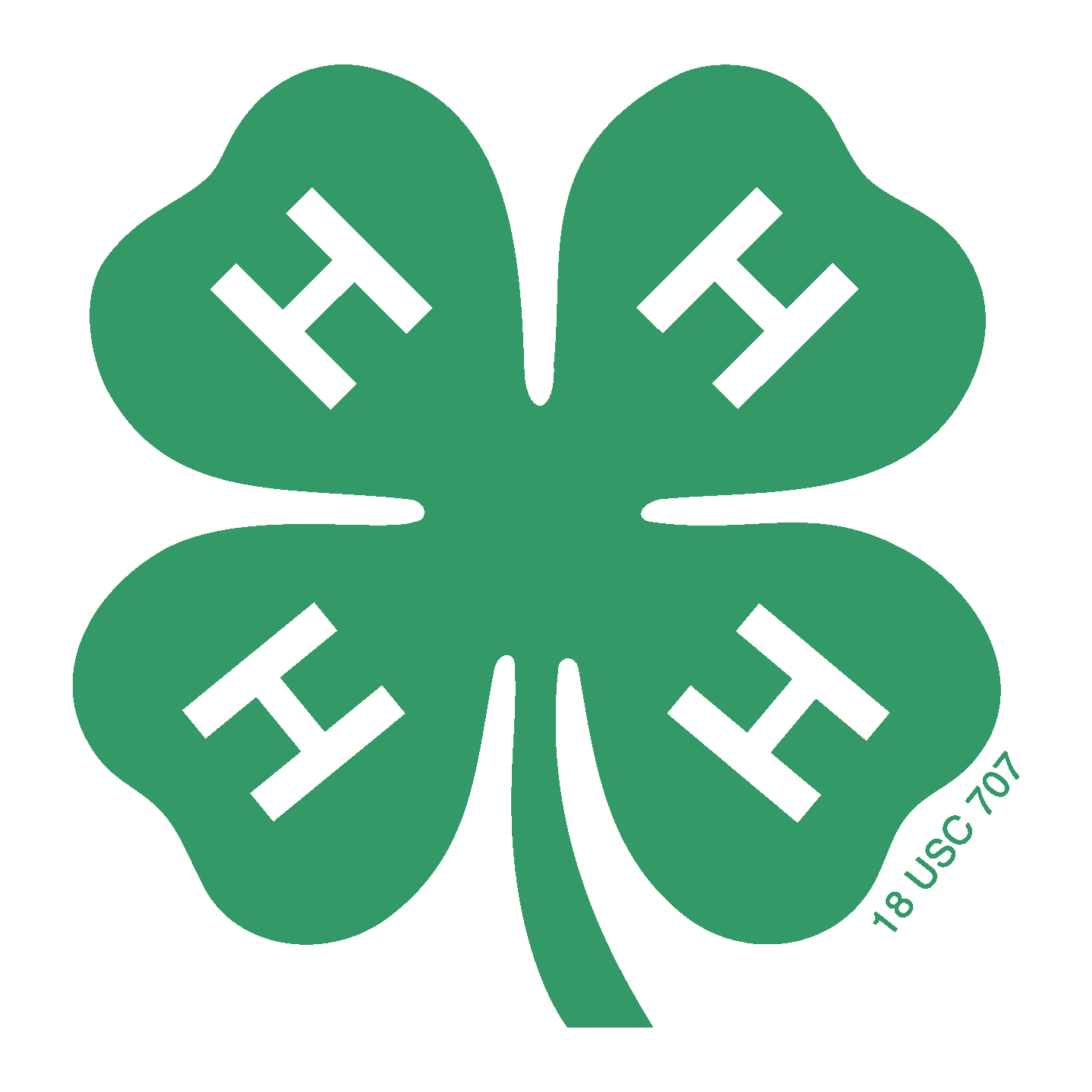 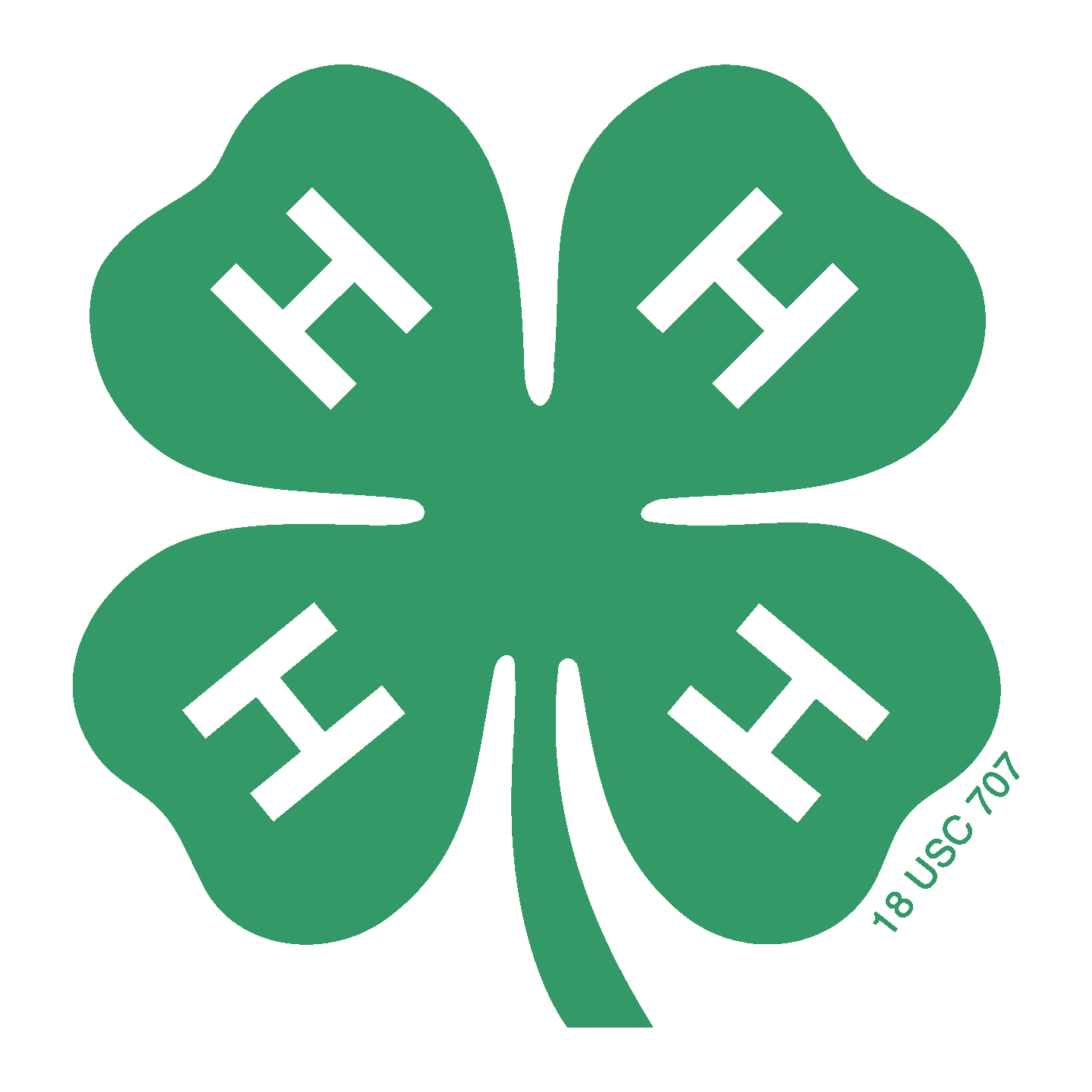 Community Leaders:	Jeanine Bacon – 785-466-1610jcbacon@tctelco.net Aleece Priest – 620-766-7114Adpriest4@gmail.comRachael Barr – 785-497-2912bandrbarr@tctelco.net Meeting: 2nd Monday of the month, Council Grove